ŠKOLSKÝ PORIADOK EVANJELICKÁ SPOJENÁ ŠKOLAOrganizačná zložkaEvanjelického gymnázia Juraja TranovskéhoŠkolský rok 2023/2024Školský poriadok na školský rok 2023/2024 bol prerokovaný a schválený na pedagogickej rade organizačnej zložky EGJT dňa: 31. augusta 2023V Liptovskom Mikuláši dňa _______________ 		        _________________________________							        PaedDr. Jana Chaloupková, riaditeľka ESŠZÁKLADNÉ A VŠEOBECNÉ USTANOVENIAZRIAĎOVATEĽ:	VD ECAV, Hlavná 137, P.O.BOX 119, 080 01  Prešov ZLOŽKY ESŠ:	1) Evanjelická základná škola biskupa Jura Janošku, Komenského 10, Liptovský Mikuláš 2) Evanjelické gymnázium Juraja Tranovského, Komenského 10, Liptovský Mikuláš Súčasťou školy sú: 1) Školský klub detí pri Evanjelickej spojenej škole, Komenského 10 2) Školská jedáleň pri Evanjelickej spojenej škole, Komenského 10 3) Školská knižnica pri ESŠEvanjelická základná škola biskupa Jura Janošku sa riadi školským poriadkom platným na zložke základnej školy, Školská jedáleň pri ESŠ sa riadi platným Poriadkom školskej jedálne, ktorý tvorí súčasť oboch záväzných dokumentov pre stravníkov na oboch zložkách.    SÍDLO ŠKOLY:		Komenského 10, 031 01 Liptovský Mikuláš PROFIL ABSOLVENTA Motto:   „Božím  požehnaním spojená spoločná  práca  učiteľov  a žiakov nech vedie k úspechu, aby  brány našej školy opúšťali vierou naplnení, múdri, pracovití, zodpovední a šťastní mladí ľudia.“ FORMA ŠTÚDIA, ODBOR:	stredná škola – denná ( ISCED 3A) a)	gymnaziálne 4-ročné s rozšíreným vyučovaním  ekonomiky a cudzích jazykov      					7902 J 00b)	gymnaziálne 5-ročné bilingválne 	7902 J 74c)	gymnaziálne 8-ročné bilingválne 	7902 J 74STUPEŇ VZDELANIA    vyššie sekundárne – gymnázium (ISCED 3A)DOSIAHNUTÁ ÚROVEŇ:    úplné stredné všeobecné vzdelanie – vyššie sekundárne UKONČENIE VZDELÁVANIA: 	maturitnou  skúškou    Absolvent  vyššieho sekundárneho vzdelávania by mal mať osvojené nasledovné kompetencie:kompetencia k celoživotnému učeniu sauvedomuje si potrebu autonómneho učenia sa ako prostriedku sebarealizácie a osobného rozvoja,dokáže reflektovať proces vlastného učenia sa a myslenia pri získavaní a spracovávaní nových poznatkov a informácií a uplatňuje rôzne stratégie učenia sa,dokáže kriticky zhodnotiť informácie a ich zdroj, tvorivo ich spracovať a prakticky využívať,kriticky hodnotí svoj pokrok, prijíma spätnú väzbu a uvedomuje si svoje ďalšie rozvojové možnosti,b) sociálne komunikačné kompetencie dokáže využívať všetky dostupné formy komunikácie pri spracovávaní a vyjadrovaní informácií rôzneho typu, má adekvátny ústny a písomný prejav v materinskom a anglickom jazyku  zodpovedajúci situácii a účelu komunikácie,efektívne využíva dostupné informačno-komunikačné technológie,vie prezentovať sám seba a výsledky svojej prace na verejnosti, používa odborný jazyk,dokáže primerane komunikovať v materinskom a v dvoch cudzích jazykoch,chápe význam a uplatňuje formy takých komunikačných spôsobilostí, ktoré sú základom efektívnej spolupráce, založenej na vzájomnom rešpektovaní práv a povinností a na prevzatí osobnej zodpovednosti,c) kompetencia uplatňovať základ matematického myslenia a poznávať základné schopnosti v oblasti vedy a technikypoužíva matematické myslenie pri riešení problémov v každodenných situáciách,používa matematické modely logického a priestorového myslenia a prezentácie,používa základy prírodovednej a ekonomickej gramotnosti, ktorá mu umožní robiť vedecky podložené úsudky, pričom vie použiť získané operačné vedomosti na úspešné riešenie problémov,d) kompetencia v oblasti informačných a komunikačných technológiímá osvojené zručnosti v oblasti IKT ako predpoklad ďalšieho rozvoja,používa a využíva všetky postupy pri práci s IKT,dokáže vytvoriť jednoduché tabuľky a grafy a pracovať v jednoduchom grafickom prostredí,je schopný nahrávať a prehrávať zvuky a videá,dokáže využívať IKT pri vzdelávaní,e) kompetencia riešiť problémyuplatňuje pri riešení problémov vhodné metódy založené na analyticko-kritickom a tvorivom myslení,je otvorený (pri riešení problémov) voči získavaniu a využívaniu rôznych, aj inovatívnych postupov, formuluje argumenty a dôkazy na obhájenie svojich výsledkov,pri jednotlivých riešeniach dokáže spoznávať ich klady i zápory a uvedomuje si aj potrebu zvažovať úrovne ich rizika,má predpoklady na konštruktívne a kooperatívne riešenie konfliktov,f) kompetencie občianskeuvedomuje si základné humanistické a kresťanské hodnoty, zmysel národného kultúrneho dedičstva, uplatňuje a ochraňuje princípy demokracie,vyvážene chápe svoje osobné záujmy v spojení so záujmami širšej skupiny, resp. spoločnosti,uvedomuje si svoje práva v kontexte so zodpovedným prístupom k svojim povinnostiam, prispieva k naplneniu práv iných,je otvorený kultúrnej a etnickej rôznorodosti,má predpoklady zainteresovane sledovať a posudzovať udalosti a vývoj verejného života a zaujímať k nim stanoviská, aktívne podporuje udržateľnosť kvality životného prostredia,g) kompetencie sociálne a personálnedokáže na primeranej úrovni reflektovať vlastnú identitu a budovať si vlastnú samostatnosť/nezávislosť ako člen celku,vie si svoje ciele a priority stanoviť v súlade so svojimi reálnymi schopnosťami, záujmami a potrebami,osvojil si základné postupy efektívnej spolupráce v skupine – uvedomuje si svoju zodpovednosť v tíme, kde dokáže tvorivo prispievať k dosahovaniu spoločných cieľov,dokáže odhadnúť a korigovať dôsledky vlastného správania a konania a uplatňovať sociálne prospešné zmeny v medzi-osobných vzťahoch,h) kompetencie pracovnédokáže si stanoviť ciele s ohľadom na svoje profesijné záujmy, kriticky hodnotí svoje výsledky a aktívne pristupuje k uskutočneniu svojich cieľov,je flexibilný a schopný prijať a zvládať inovatívne zmeny,chápe princípy podnikania a zvažuje svoje predpoklady pri jeho budúcom plánovaní,dokáže získať a využiť informácie o vzdelávacích a pracovných príležitostiach,i) kompetencie smerujúce k iniciatívnosti a podnikavostidokáže inovovať zaužívané postupy pri riešení úloh, plánovať a riadiť nové projekty so zámerom dosiahnuť ciele, a to nielen v práci, ale aj v každodennom živote,dokáže samostatne viesť skupinu rovesníkov a dokáže ich podnecovať, motivovať a koordinovať pri práci,j) kompetencie vnímať a chápať kultúru a vyjadrovať sa nástrojmi kultúrydokáže sa vyjadrovať na vyššom stupni umeleckej gramotnosti prostredníctvom vyjadrovacích prostriedkov výtvarného a hudobného umenia,dokáže sa orientovať v umeleckých druhoch a štýloch a používať ich hlavné vyjadrovacie prostriedky,uvedomuje si význam umenia a kultúrnej komunikácie vo svojom živote a v živote celej spoločnosti,cení si a rešpektuje umenie a kultúrne historické tradície,pozná pravidlá spoločenského kontaktu (etiketu),správa sa kultivovane, primerane okolnostiam a situáciám,je tolerantný a empatický k prejavom iných kultúr.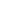 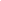 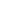 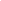 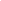 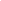 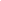 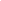 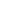 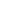 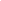 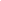 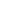 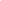 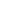 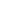 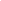 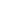 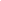 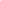 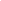 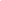 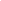 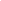 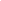 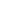 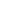 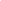 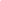 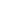 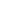 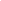 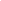 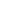 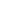 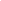 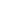 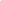 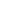 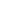 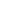 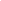 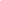 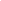 ORGANIZÁCIA VYUČOVANIAPočet vyučovacích hodín jednotlivých školských vzdelávacích programov je stanovený pre jednotlivé ročníky v ŠkVP. Vyučovanie prebieha týždenne podľa platného rozvrhu na príslušný školský rok. Školská  budova  sa  otvára  podľa prevádzkových poriadkov, ktoré boli schválené RÚVZ v Liptovskom Mikuláši. Žiakom  je  povolený vstup  do  budovy  školy mimo prevádzky len na  základe žiadosti povolením  riaditeľky školy. Služby Božie sa konajú podľa rozpisu určeného spirituálom školy na príslušný školský rok. ČASOVÝ ROZVRH VYUČOVACÍCH HODÍN NA EGJT	Zmeny v  rozvrhu hodín musí triedny učiteľ konzultovať s vedením školy. Následne prostredníctvom žiadosti s priloženými súhlasmi zákonných zástupcov všetkých zainteresovaných žiakov (príloha žiadosti) s riaditeľkou školy, ktorá môže, ale aj nemusí zmenu povoliť. V utorok zmena v rozvrhu hodín, presunutie hodín, nie je možné z dôvodu konania ranných stíšení pre pedagogických zamestnancov a popoludňajších porád.Žiaci osemročného, päťročného a štvorročného  gymnázia odchádzajú na obed samostatne do školskej jedálne na Komenského 10 alebo na GMMH po ukončení 4.,5. alebo 6. vyučovacej hodiny podľa rozvrhu hodín. Obedňajšia prestávka trvá 45 minút.	Služby Božie sa konajú raz do mesiaca. Harmonogram konania Služieb Božích, ranných stíšení, biblických hodín, ako aj termíny pracovných porád (pedagogické rady, gremiálne porady, stretnutia MZ, PK)  sú určené  v pláne úloh školy a v príslušných plánoch, ktoré tvoria prílohu plánu úloh na školský rok. Operatívne porady sa konajú aktuálne podľa situácie a sú vždy písomne oznámené. Mesačné  plány  sú  mesiac  vopred  prekonzultované a zverejnené aj s termínmi úloh na centrálnej informačnej nástenke pre učiteľov, prípadne cez Edupage. 	Na    aktivitách  mimo vyučovacieho procesu sa  zúčastňuje  pedagóg  (pedagógovia)  podľa  počtu žiakov. Pri aktivitách, ktoré sa konajú v budove školy zodpovedá pedagóg za bezpečnosť žiakov a je povinný upovedomiť o tejto aktivite školníka aj pani upratovačky. POKYNY A NARIADENIARiaditeľka Evanjelickej spojenej školy v Liptovskom  Mikuláši na základe nariadenia Presbyterstva Východného dištriktu ECAV o výške príspevkov na čiastočnú úhradu nákladov v školských výchovno-vzdelávacích zariadeniach, v školských účelových zariadeniach a o výške príspevku na školách v zriaďovateľskej pôsobnosti P VD ECAV schválené Presbyterstvom VD ECAV určuje tieto výšky príspevkov v rámci svojich kompetencií od 1.septembra 2023.      Príspevok zákonného zástupcu žiaka alebo plnoletého žiaka za starostlivosť poskytovanú mládeži v škole a v školskom zariadení v súlade s §2 ods. (2) písmeno d, zákona 597/2003 Z. z. vo výške 150.- € na žiaka, je zákonný zástupca žiaka povinný uhradiť bezpodmienečne najneskôr do 30. októbra 2023. V prípade nesplnenia termínu úhrady príspevku bude zákonný zástupca vyzvaný písomne – oznámením o neplnení si finančných povinností. V prípade neuhradenia príspevku po upozornení bude zákonný zástupca žiaka vyzvaný na pohovor k uzavretiu vzájomnej dohody o zaplatení poplatku. Z vážnych dôvodov je možné písomnou žiadosťou v septembri požiadať riaditeľstvo ESŠ o úhradu príspevku formou splátkového kalendára.      Výšku príspevku na čiastočnú úhradu nákladov a  podmienky úhrady v školskej jedálni v zmysle § 140 ods. 9 zákona  NR SR č. 245/2008 Z. z. o výchove a vzdelávaní a o zmene a doplnení niektorých zákonov sú určené záväzne vždy na príslušný školský rok a vyjadrujú výšku nákladov na nákup potravín podľa vekových kategórií stravníkov. Osobitnou  prílohou Školského poriadku je tiež dodatok č.4 Pravidlá online vyučovania na ESŠ EGJT v prípade nariadenej karantény EGJT, alebo zmeny formy vyučovania spôsobenej mimoriadnymi okolnosťami, ktorý upravuje organizáciu vyučovania v dištančnom a online režime. Dodatok č.3 k Školskému poriadku na ESŠ - Evanjelickom gymnáziu Juraja Tranovského „Usmernenie riaditeľky ESŠ k vyučovaniu na EGJT od 2.9.2020 do 14.9.2020“ sa k 1.9.2021 zrušil.USTANOVENIA A ZÁSADYZLATÉ PRAVIDLÁ ŠKOLYCtíme si kresťanské hodnoty a úcta k nim sa prejavuje aj v našom konaní, zovňajšku a celkovom prejave. Rešpektujeme a vážime si jeden druhého. Sme k sebe tolerantní, nápomocní a priateľskí. Záleží nám na dobrom mene školy. Chránime a šetríme školský a osobný majetok. Dbáme a staráme sa o čistotu školy a jej okolia. Plníme si svoje povinnosti a uplatňujeme svoje práva a práva iných.Dodržiavame dohodnuté pravidlá. PRÁVA ŽIAKA Žiak má právo na: rovnoprávny prístup ku vzdelaniu, vzdelanie v štátnom, materinskom a v prípade bilingválnych škôl aj v cudzom jazyku, individuálny prístup rešpektujúci jeho schopnosti a možnosti, nadanie a zdravotný stav v rozsahu ustanovenom školským zákonom,bezplatné zapožičiavanie učebníc a učebných textov na povinné vyučovacie predmety,poskytnutie zrozumiteľného výkladu učiva, úctu k jeho vierovyznaniu, svetonázoru, národnostnej a etnickej príslušnosti,poskytovanie poradenstva a služieb spojených s výchovou a vzdelávaním, úctu k svojej osobe a na zabezpečenie ochrany proti fyzickému, psychickému a sexuálnemu násiliu,na slobodnú voľbu voliteľných a nepovinných predmetov v súlade so svojimi možnosťami, záujmami a záľubami v rozsahu ustanovenom vzdelávacím programom,na individuálne vzdelávanie za podmienok ustanovených týmto zákonom podľa § 24, objektívne hodnotenie, zverejnenie alebo utajenie výsledkov jeho klasifikácie, komisionálne preskúšanie v odôvodnených prípadoch. O komisionálne preskúšanie žiada písomnou formou plnoletý žiak, alebo v prípade neplnoletého žiaka jeho zákonný zástupca riaditeľku školy. Komisionálna skúška môže byť vykonaná 1x v školskom roku z toho istého predmetu. Povolenie vykonať komisionálnu skúšku dáva riaditeľka školy písomným oznámením, ohľaduplné zaobchádzanie v zmysle Deklarácie práv dieťaťa, prestávku určenú rozvrhom hodín, poskytnutie hygienického a pre výchovno-vzdelávací proces primeraného prostredia, voliť a byť volený do orgánov školskej samosprávy, cez orgány školskej samosprávy podávať návrhy a pripomienky k chodu školy a k obsahu školských dokumentov, zapájať sa aj v čase mimo vyučovania do záujmovej práce, SOČ, olympiád, predmetových a iných súťaží, Dieťa so špeciálnymi výchovno-vzdelávacími potrebami alebo žiak so špeciálnymi výchovno-vzdelávacími potrebami má právo na výchovu a vzdelávanie s využitím špecifických foriem a metód, ktoré zodpovedajú jeho potrebám, a na vytvorenie nevyhnutných podmienok, ktoré túto výchovu a vzdelávanie umožňujú. Dieťa so špeciálnymi výchovno-vzdelávacími potrebami alebo žiak so špeciálnymi výchovno-vzdelávacími potrebami má právo používať pri výchove a vzdelávaní špeciálne učebnice a špeciálne didaktické a kompenzačné pomôcky.POVINNOSTI ŽIAKA Žiak je povinný:neobmedzovať svojím konaním práva ostatných osôb, dodržiavať školský poriadok a ďalšie vnútorné predpisy školy, chrániť pred poškodením majetok školy a osobný majetok chrániť pred poškodením učebnice, učebné texty a učebné pomôcky,pravidelne sa zúčastňovať na výchove a vzdelávaní a riadne sa vzdelávať, konať tak, aby neohrozoval svoje zdravie a bezpečnosť, ako aj zdravie a bezpečnosť ďalších osôb, ctiť si ľudskú dôstojnosť, rešpektovať pokyny všetkých zamestnancov školy, ktoré sú v súlade s právnymi predpismi, vnútornými predpismi školy a dobrými mravmi, povinne sa zúčastňovať všetkých duchovných podujatí školy, pretože sú pevnou súčasťou výchovno-vzdelávacieho procesu a chápať, že neúčasť na týchto podujatiach je evidovaná absencia a porušenie školského poriadku, mať počas vyučovania vypnutý mobilný telefón v skrinke, pokiaľ vyučujúci predmetu nepotrebuje využívať mobilný telefón pri vyučovaní (súčasťou vyučovania sú aj duchovné aktivity školy, Služby Božie, besedy a mimoškolské akcie), slušne pozdraviť všetkých zamestnancov a návštevníkov školy, vyučujúcich oslovovať ,,pán profesor, pani profesorka“,“pán učiteľ/pani učiteľka“, zahraničných lektorov ,,Mr./Mrs/Miss (priezvisko)“, duchovného správcu, duchovnú správkyňu ,,pán farár, pani farárka“. chápať, že žiak je žiakom školy aj mimo výchovno-vzdelávacieho procesu a teda aj mimo školy zachovávať všetky morálne hodnoty a dobré mravy, dodržiavať vyučovací čas, rozsah prestávok, rozvrh hodín, sledovať aktuálne oznamy v priestoroch školy a na Edupage a riadiť sa nimi, prichádzať do školy 15 minút pred začiatkom vyučovania čisto a primerane oblečený (bližšie vymedzené v časti Napomenutia str.15), pred vchodom do budovy školy si dôkladne očistiť obuv a bez ohľadu na ročné obdobie sa preobuť pri skrinkách do zdravotne vyhovujúcich prezuviek /uzavretá športová obuv a textilné papuče nie sú rešpektované ako zdravotne vyhovujúce/, pozdraviť sa vyučujúcemu pri vstupe do triedy a pri jej opustení postavením sa, ak učiteľ nezvolil iný spôsob, akceptovať úvod vyučovania a záver vyučovania sprevádzaný modlitbou, vypracovať udelené domáce úlohy podľa pokynov vyučujúceho, dohodnúť si s vyučujúcim náhradný termín /najneskôr do troch vyučovacích dní od pôvodného termínu/ odovzdania zadaní, zadaných úloh, prípadne testov v prípade, ak jeho vypracovanie a odovzdanie žiak z vážnych dôvodov nemohol vypracovať, ospravedlniť sa na začiatku vyučovacej hodiny v prípade, že si nevypracoval svoje úlohy a uviesť dôvody, akceptovať, že učiteľ môže ale nemusí jeho dôvody uznať ako odôvodnené, informovať svojho triedneho učiteľa alebo jeho zástupcu o prekážkach vo vzdelávaní podľa pravidiel uvedených v časti ,,Dochádzka do školy a neprítomnosť na vyučovaní“, riešiť návrhy na zmenu rozvrhu, rôzne žiadosti a potvrdenia dostatočne včas so svojím triednym učiteľom alebo jeho zástupcom, do 20. septembra predložiť prípadné potvrdenie o čiastočnom alebo úplnom oslobodení od telesnej výchovy a rešpektovať, že aj napriek tomuto potvrdeniu je žiak povinný byť na tejto hodine prítomný a podľa stupňa obmedzenia (okrem stupňa 4) aj cvičiť.po skončení vyučovania upratať svoj pracovný priestor, vyložiť stoličku, vybrať veci z lavice a to nielen vo svojej kmeňovej ale akejkoľvek triede, kde žiak končí vyučovanie, udržiavať pridelenú skrinku v čistote a poriadku, uhradiť spôsobené materiálne škody /poškodenie budovy, majetku, učebníc, straty kľúča, učebníc či majetku/ a v prípade, že sa nenájde vinník, akceptovať princíp hromadnej viny, navštevovať lekárov a osobné vzdelávacie kurzy mimo vyučovania /aj autoškola/, dostatočne včas predložiť ospravedlnenky (do 2 pracovných dní) a iné potvrdenia a chápať, že ich predloženie po časovom limite nebude akceptované, zistiť si v prípade neprítomnosti na vyučovaní, čo sa na vyučovaní preberalo a aké zadania je potrebné vypracovať a najneskôr do 2 vyučovacích dní po návrate do školy /bez ohľadu, či šlo o dlhodobú alebo krátkodobú neprítomnosť/ kontaktovať vyučujúceho a prekonzultovať s ním splnenie si všetkých povinností vyplývajúcich z jeho absencie /ak tak žiak neurobí, vyučujúci to chápe ako nezáujem o predmet a vypracovanie úloh je hodnotené stupňom nedostatočný/, v prípade dlhodobej absencie /10 vyučovacích dní a viac/ odovzdať vypracované zadanie do 5 vyučovacích dní po svojom návrate do školy, ak sa s vyučujúcim nedohodne inak /ak žiak neodovzdá zadania ani po uplynutí náhradného termínu, je jeho práca hodnotená stupňom nedostatočný/, dodržiavať harmonogram individuálneho učebného plánu, ak žiakovi bola takáto forma vzdelávania schválená riaditeľkou školy. V prípade jeho nedodržiavania /podmienky IUP určujú, čo pre každý predmet žiak musí vykonať/ mu môže byť IUP zrušený.odovzdať triednemu učiteľovi alebo jeho zástupcovi učebnice, učebné materiály, čistú skrinku, kľúče od skrinky pri skončení, prerušení štúdia alebo pri prechode na inú školu. Zúčastňovať sa pravidelne triednických hodín organizovaných triednym učiteľom 2x v mesiaci. ŽIAK NEMÁ DOVOLENÉzdržiavať sa po zazvonení na hodinu na chodbách a v priestoroch, v ktorých žiak následne nepokračuje vo vyučovaní opúšťať budovu školy počas vyučovania, s výnimkou veľkých prestávok v teplých mesiacoch /september, máj, jún/ a za priaznivého počasia a len v sprievode TU; mimoriadne dôvody opustiť vyučovanie a tým aj budovu školy sú bližšie opísané v časti ,,Dochádzka do školy a neprítomnosť na vyučovaní“/, poškodzovať, upravovať či ozdobovať pridelené skrinky a ostatný majetok školy,počas vyučovania, na všetkých školských akciách a v priestoroch, blízkosti a v celom areáli školy aj mimo vyučovania fajčiť /okolie bývalého Bankového inštitútu a firmy Kajo je tiež areál školy/,prinášať do školy alebo na činnosti organizované školou literatúru a periodiká, vrátane ukážok z nevhodných webových stránok a sociálnych médií, ktoré by boli svojím obsahom v priamom rozpore s morálnymi a duchovnými hodnotami školy,prechovávať a užívať alkoholické nápoje, cigarety, elektronické cigarety, cigary, cigarky, žuvací tabak a ďalšie tabakové výrobky,  či iné zdraviu škodlivé a návykové látky (vrátane energetických nápojov) v škole alebo pri činnostiach organizovaných školou aj mimo školy, prinášať do školy alebo na činnosti organizované školou zvieratá a veci, ktoré by mohli rozptyľovať pozornosť ostatných žiakov pri vyučovaní,prechovávať zbrane, predmety a látky ohrozujúce zdravie a život osôb, intímne prejavovať náklonnosť druhej osobe v priestoroch a areáli školy a na akciách organizovaných školou, jesť a piť počas vyučovacích hodín, pokiaľ sa s vyučujúcim nedohodne inak, používať v priestoroch školy elektrické spotrebiče, nabíjať elektronické zariadenia, manipulovať s elektrickými zásuvkami, otvárať katedru a akýmkoľvek spôsobom manipulovať s elektronickými zariadeniami v nej, aj tých umiestnených na katedreprinášať do školy vlastný router a meniť nastavenia internetových sietí, používať počas vyučovania mobilný telefón, vlastný počítač či tablet, MP3, CD prehrávač, inteligentné hodinky, okuliare/náramky, bezdrôtové slúchadlá,   či iné elektronické zariadenia, pokiaľ sa s vyučujúcim nedohodne inak, robiť zvukový, či obrazový záznam vyučovacích hodín,  ako aj zvukový a obrazový záznam svojich spolužiakov počas prestávok a v priestoroch školy, pokiaľ sa s vyučujúcim, alebo triednym učiteľom nedohodne inak, prijímať návštevy v škole s výnimkou rodičov a súrodencov,prezentovať hnutia a kultúru, ktoré sú v rozpore s kresťanskou morálkou (oblečením, gestami, symbolmi, správaním a akýmkoľvek iným spôsobom),používať vulgárne výrazy a vulgárne sa vyjadrovať v škole a na akciách organizovaných školou, podávať nepravdivé, klamlivé, znevažujúce a urážajúce informácie o škole, jej zamestnancoch, žiakoch a ostatných účastníkov výchovno-vzdelávacieho procesu na verejnosti a webe, správať sa takým spôsobom, ktorý by znižoval ľudskú dôstojnosť a vzbudzoval pohoršenie (týka sa aj úpravy zovňajšku žiaka), nosiť do školy cenné predmety, väčšiu sumu peňazí /prípadné cenné predmety alebo finančný obnos musia byť počas vyučovania uložené v uzamykateľnej skrinke žiaka/sedieť na parapetnej doske, otvárať okná dokorán /povolená je vetračka/, vykláňať sa z okien, preliezať cez okná a vyhadzovať z okien predmety, poškodzovať parapetné dosky sedieť či ležať na zemi v priestoroch školy, s výnimkou modlitebne a telocvične a ak to vyžaduje aktivita na vyučovacej hodinevyužívať donáškové služby počas vyučovania, alebo opúšťať budovu školy s úmyslom vyzdvihnúť si jedlovyužívať čas vyučovania aj ako pracovný čas za účelom osobného zárobku, podvádzať a porušovať zásady akademickej čestnosti  /plagiátorstvo – opísané alebo bez citácií použité cudzie práce či myšlienky akýmkoľvek spôsobom už publikované, ktoré žiak vydáva za svoje vlastné, podvádzanie počas testov, písomiek a iných písomných či ústnych skúšok, používanie nepovolených materiálov a pomoci AI na kompletné vypracovanie zadaní, odpisovanie od spolužiakov, poskytovanie odpisovania,  nepovolená verbálna alebo neverbálna komunikácia počas skúšania/.DOCHÁDZKA DO ŠKOLY A NEPRÍTOMNOSŤ ŽIAKA NA VYUČOVANÍAk sa žiak nemôže zúčastniť na vyučovaní pre dôvody vopred známe, požiada jeho zákonný zástupca alebo plnoletý žiak sám písomne do študentského preukazu, alebo cez Edupage v sekcii žiadosti/ospravedlnenky o uvoľnenie z vyučovania. Triedny učiteľ svojím podpisom uvoľnenie potvrdí. Na jednu vyučovaciu hodinu uvoľňuje žiaka vyučujúci, uvoľnenie potvrdí svojím podpisom do študentského preukazu. Na jeden deň uvoľňuje triedny učiteľ so zápisom v študentskom preukaze, na viac dní uvoľňuje žiaka riaditeľ školy na základe písomnej žiadosti zákonného zástupcu žiaka. Žiak je povinný oznámiť schválené viacdňové uvoľnenie triednemu učiteľovi. Ak sa žiak nemôže zúčastniť na vyučovaní pre nepredvídaný dôvod, jeho zákonný zástupca alebo plnoletý žiak sám je povinný oznámiť dôvod neprítomnosti triednemu učiteľovi telefonicky alebo e-mailom alebo prostredníctvom Edupage ráno najneskôr do 10.00hod. Pri návrate na vyučovanie je žiak povinný predložiť triednemu učiteľovi písomné ospravedlnenie podpísané zákonným zástupcom. Žiak tak urobí najneskôr do 2 pracovných dní. Po tomto termíne sa písomné ospravedlnenie neakceptuje a hodiny sa počítajú ako neospravedlnené.Ak neprítomnosť pre chorobu trvá dlhšie ako 5 pracovných dní, predloží žiak aj potvrdenie lekára v študentskom preukaze. Ak žiak ani zákonný zástupca neoznámia dôvod neprítomnosti žiaka v škole, triedny učiteľ ich k tomu v ten istý deň vyzve telefonicky alebo písomne, prostredníctvom e-mailu alebo  cez Edupage.Ak žiak ani zákonný zástupca do desiatich dní neoznámia dôvod neprítomnosti v škole, je to považované za nezáujem o štúdium a žiak je vylúčený zo štúdia. Žiak môže z predmetu vymeškať maximálne 30% vyučovacích hodín v klasifikačnom období (polrok), v prípade telesnej výchovy maximálne 40% hodín aktívnej výučby. Pri absolvovaní menšieho počtu hodín (v prípade TSV 60% a menej, v prípade ostatných predmetov 70% a menej) môže vyučujúci navrhnúť komisionálne preskúšanie z predmetu. Riaditeľ školy má možnosť zamietnuť vykonanie komisionálnej skúšky, o ktorú žiak požiadal z dôvodu nesúhlasu s hodnotením predmetu vtedy, ak: - má žiak za uplynulé klasifikačné obdobie zníženú známku zo správania, - vyučujúci predmetu predloží riaditeľovi školy záznam o práci žiaka počas uplynulého klasifikačného obdobia, z ktorého jasne vyplýva jeho nesystematická práca ako aj častá neúčasť na vyučovaní. Žiak, ktorý bez závažných dôvodov nepríde na komisionálnu skúšku a neospravedlní sa do 3 dní, sa (s výnimkou komisionálnej skúšky z dôvodu pochybnosti o správnosti klasifikácie),  klasifikuje z daného vyučovacieho predmetu stupňom prospechu nedostatočný. Žiak, bez ohľadu na vek, môže opustiť vyučovací proces  a školu iba v nevyhnutných prípadoch (nevoľnosť, mimoriadna udalosť v rodine) s vedomím a na žiadosť zákonného zástupcu, rodinného príslušníka (prostredníctvom EŽK, sms, písomne alebo cez mejlový kontakt s triednym učiteľom, prípadne s vedením školy). Neskorý príchod (po 7.45hod.) na 1. vyučovaciu hodinu je porušením školského poriadku. Ak žiakov neskorý príchod nemá závažnú príčinu (potvrdené meškanie dopravného prostriedku, účasť na dopravnej nehode, zdravotné ťažkosti, návšteva lekára, závažné rodinné dôvody, ktoré sú vždy písomne uvedené zákonným zástupcom/ plnoletým žiakom), je dôvodom na opatrenie vo výchove v súlade s klasifikačným poriadkom. Vchádzanie a vychádzanie z budovy  EGJT je automaticky zablokované o 7.45hod a automaticky sa odblokuje po 5.vyučovacej hodine.Žiakom sa odporúča pravidelne si počas svojej absencie zaobstarávať informácie súvisiace s vyučovaním kontaktom na svojich spolužiakov alebo vyučujúceho. Žiaci môžu počas teplých jarných a jesenných dní v mesiacoch máj, jún a september po dohode s triednym učiteľom a s jeho sprievodom opustiť budovu školy cez veľkú prestávku. Nesmú však opúšťať areál školy a v čase takto strávenej veľkej prestávky platí školský poriadok v plnom rozsahu.OPATRENIA VO VÝCHOVE A VZDELÁVANÍ Opatrenia vo výchove sa udeľujú za účelom posilnenia disciplíny žiakov v obvyklých klasifikačných obdobiach. Ide o o opatrenia ako napomenutia, ktoré sa jediné udeľujú aj ku každému štvrťroku, ďalej pochvaly, napomenutia, pokarhania (na konci 1. polroka a na konci 2. polroka) a vylúčenie zo štúdia. Tieto môžu byť udelené písomnou alebo ústnou formou pred kolektívom triedy či školy. Všetky opatrenia sú zaznamenávané v Edupage a v pedagogickej dokumentácii žiaka a o ich udelení je preukázateľným spôsobom informovaný zákonný zástupca žiaka.  PochvalyPochvaly môžu byť udelené žiakovi za vzorné správanie, usilovnosť, statočnosť, čestnosť, výborný prospech, reprezentáciu školy nasledovným spôsobom: ústna pochvala triednym učiteľom- za účasť a pomoc pri obvodných a miestnych súťažiach aj bez umiestnenia, - za prácu v triednom kolektíve, - za výborný prospech a vzornú dochádzkupísomná pochvala triednym učiteľom- za prvé tri miesta na regionálnej a okresnej súťaži,- za reprezentáciu na krajskej súťaži, - za účasť na komunitných, duchovných a humanitárnych akciách školypísomná pochvala riaditeľkou školy- za umiestnenie do 3. miesta v krajských a vyšších súťažiach, - za účasť na krajskom a vyššom kole vo viacerých predmetoch,- za dlhodobé zapájanie sa do akcií humanitárneho, duchovného a komunitného charakteru,- za reprezentáciu školy na celoslovenských a medzinárodných kolách súťaží,- za výborný prospech a vzornú dochádzku počas celého štúdia,pochvala cirkevným alebo štátnym orgánom- za záchranu života, - mimoriadny humanitárny alebo komunitný počin, - mimoriadnu aktivitu vo vedeckej, duchovnej alebo humanitárnej oblasti,titul Študent roka sa udeľuje každoročne najúspešnejšiemu žiakov EGJTtitul Absolvent roka môže byť udelený vybranému žiakovi za dlhodobý prínos, reprezentáciu školy a šírenie dobrého mena školy. Napomenutia, pokarhania a vylúčenie zo štúdiaNedodržanie niektorého bodu školského poriadku je dôvodom pre opatrenia vo výchove podľa závažnosti previnenia nasledovným spôsobom: napomenutie triednym učiteľom za menej závažné porušovanie školského poriadku: nevhodné, výstredné oblečenie a doplnky /crop topy a oblečenie  odhaľujúce driek, hlboký výstrih, sukňa a nohavice kratšie ako pripažená ruka, tepláky mimo TSV, podväzky, sieťované a roztrhané pančuchy, kožené obojky, dramatický  (extravagantný) make-up a piercing, tetovanie s motívmi v nesúlade s hodnotami školy /neprezúvanie sa,1 – 2 neskoré príchody na vyučovaciu hodinu,1 neospravedlnenú hodinu,dva zápisy v triednej knihe o porušení školského poriadku,pokarhanie triednym učiteľom za závažnejšie a opakované porušovanie školského poriadku: za 2 neospravedlnené hodiny, 3 – 4 neskoré príchody na hodinu, 3 zápisy v triednej knihe o porušení školského poriadku, pokarhanie riaditeľom školy za závažné a neustále porušovanie školského poriadku a ostatných pravidiel školy: 5 – 6 neospravedlnených neskorých príchodov na hodinu,  3 – 4 neospravedlnené hodinyporušenie disciplíny počas Služieb Božích, 4 zápisy v triednej knihe o porušení školského poriadkupodvádzanie, (porušovanie akademickej čestnosti)pokarhanie riaditeľom školy so zníženou známkou zo správania na druhý stupeň: za 5 – 8 neospravedlnených hodín, za viac ako 7 neospravedlnených neskorých príchodov na hodinu, za falšovanie dokumentov /podpis, prepisovanie.../šírenie nepravdivých informácii, ohováranie zamestnancov školy, prezentáciu hnutí odporujúcich kresťanskej morálke, 5 zápisov o porušení školského poriadku v triednej knihe, pokarhanie riaditeľom školy so zníženou známkou zo správania na tretí stupeň: za 9 – 12 neospravedlnených hodín, prinášanie, prechovávanie, užívanie, predaj alkoholu a iných zakázaných látok, predmetov, pomôcok, ktoré súvisia s výrobou, prechovávaním alebo užívaním drog alebo iných návykových látok, opakujúce sa závažné priestupky, klasifikovanie správania tretím stupňom s podmienečným vylúčením žiaka zo školy, ak žiak splnil povinnú školskú dochádzku: - za šikanovanie, - za psychické a fyzické násilie, - usvedčenie z krádeže, - vedomé ničenie majetku, - šírenie poplašných správ, - opakované prechovávanie alebo užívanie návykových a nelegálnych látok, - usvedčenie zo spáchania úmyselného trestného činu, - ak nadpolovičná väčšina vyučujúcich žiaka považuje jeho správanie za správanie v rozpore s dobrými mravmi. V rozhodnutí o podmienečnom vylúčení zo školy určí riaditeľ školy skúšobnú lehotu, a to najdlhšie jeden rok. Ak sa podmienečne vylúčený žiak v skúšobnej lehote osvedčil, riaditeľ upustí od vylúčenia. Ak sa však žiak v tejto lehote dopustí ďalšieho závažného previnenia, riaditeľ žiaka, ktorý splnil povinnú školskú dochádzku, bezodkladne vylúči zo štúdia.V prípade podozrenia na užívanie alebo prechovávanie alkoholických nápojov, tabakových výrobkov alebo iných návykových látok je do školy prizvaný zákonný zástupca žiaka a zástupca policajného zboru, ktorý disponuje prostriedkami na zistenie použitia návykových látok. V prítomnosti riaditeľky školy sa spíše záznam o požití návykovej látky. V prípade dokázania požitia návykovej látky, je žiak vylúčený zo štúdia. V prípade, že žiak ešte nemá splnenú povinnú školskú dochádzku, bude oznámenie o hrubom porušení školského poriadku poslané na Úrad sociálnych vecí a rodiny, kde bude zákonný zástupca sankcionovaný podľa platných legislatívnych noriem orgánov štátnej správy. V prípade, že žiak nemá mobilný telefón v skrinke  a nedovoleným spôsobom ho používa počas vyučovania, vyučujúci mu nariadi zamknúť telefón do skrinky. Vyučujúci urobí o tomto porušení školského poriadku záznam do elektronickej žiackej knižky, čím  informuje zákonného zástupcu žiaka.POVINNOSTI TÝŽDENNÍKOVPlnia úlohy podľa pokynov triedneho učiteľa a vyučujúceho.Najneskôr 10 min. po začiatku vyučovacej hodiny oznamujú zástupcovi riaditeľa školy (príp. na sekretariáte) neprítomnosť vyučujúceho na hodine. Dbajú o poriadok v triede počas aj po vyučovaní(zotretie tabule, kontrolujú funkčnosť  zotierača tabule,  stav vodovodných kohútikov a osvetlenia v triede). Prinášajú a odnášajú pomôcky vyučujúcim. Zodpovedajú za dostatočné vetranie v triede počas prestávok. Nedostatky a poruchy v triede hlásia pedagogickému dozoru a triednemu učiteľovi. Dbajú o to, aby do triedy nevstupovali neprezutí žiaciZodpovedajú za presné oznámenie neprítomných na vyučovacej hodine. Priebežne kontrolujú separáciu odpadu v triede a na konci vyučovania koše vyprázdnia do separačných nádob.PRÁVA A POVINNOSTI PEDAGOGICKÝCH ZAMESTNANCOVPráva, povinnosti a pracovnú činnosť pedagogických a odborných zamestnancov upravuje Zákon č. 245/2008 Z. z. o výchove a vzdelávaní /školský zákon/ a Zákon č. 138/2019 Z. z. o pedagogických zamestnancoch a odborných zamestnancoch a o zmene a doplnení niektorých zákonov v znení neskorších predpisov. Pracovno-právne vzťahy na pracovisku upravujú tiež ustanovenia Zákonníka práce, pracovná zmluva, vnútorný poriadok školy a pokyny riaditeľky školy. Pedagogickí zamestnanci sú povinní tieto pracovno-právne normy dodržiavať. Pedagogickí zamestnanci ESŠ musia obzvlášť brať na vedomie nasledovné povinnosti: vychovávať a vyučovať v zásadách a v duchu kresťanskej viery, svojím vystupovaním pred žiakmi, rodičmi a verejnosťou byť príkladom učiteľa cirkevnej školy,vyučovať v súlade s najnovšími vedeckými poznatkami, používať metódy a formy podporujúce rozvoj estetiky, samostatnosti, tvorivosti a kritického myslenia žiakov, podieľať sa na tvorbe Školského vzdelávacieho programu, vypracovať učebné osnovy k predmetom, ktoré vyučujú a sú zahrnuté v ŠkVP, individuálnym štúdiom, účasťou na rôznych formách ďalšieho vzdelávania, vzájomnou výmenou skúseností, návštevou otvorených hodín u kolegov si zvyšovať svoju odbornú a pedagogickú spôsobilosť, plniť mieru vyučovacej povinnosti, zabezpečovať práce súvisiace s vyučovaním, ako je osobná príprava, príprava pomôcok, starostlivosť o ne, oprava písomných prác, vedenie pedagogickej dokumentácie, spolupráca s ostatnými vyučujúcimi, rodičmi, zastupovať neprítomného kolegu, neprítomnú kolegyňu podľa pokynov vedenia školy,prevziať vyučovanie nad mieru svojej vyučovacej povinnosti v rozsahu určenom právnym predpisom a podľa pokynov vedenia školy, plniť dohodnutú mieru vyučovacej povinnosti a zabezpečovať práce súvisiace s výchovno-vzdelávacím procesom podľa pokynov vedenia školy, zúčastňovať sa na pedagogických radách, pracovných poradách, duchovných aktivitách školy, na plenárnych zasadnutiach orgánov Rodičovského združenia, na zasadnutiach metodických orgánov a predmetových komisiách, prichádzať do školy najneskôr 15 minút pred začiatkom vyučovania, v prípade dozoru prísť do školy najneskôr o 7,20 ráno, chápať, že neskorší príchod na pracovisko je považovaný za meškanie a nedodržanie pracovnej doby, odchádzať zo školy najskôr o 14,00 hod, ak vyučovanie netrvá dlhšie, pripravovať učebné pomôcky a zabezpečiť si organizáciu vyučovacej hodiny tak, aby sa vyučovacia hodina začala a skončila po zazvonení, zadávať a vysvetľovať zadania k domácim úlohám žiakom počas vyučovacej hodiny, na začiatku vyučovacej hodiny skontrolovať dochádzku, zapísať neprítomných žiakov ako aj obsah preberaného učiva do elektronickej triednej knihy a v prípade, že elektronická kniha nie je k dispozícii, zaeviduje si učiteľ potrebné údaje vo svojej osobnej dokumentácii a záznam do elektronickej formy prevedie hneď, ako je to možné, najneskôr však v posledný deň týždňa do 15,00 hod, po skončení vyučovania zabezpečiť, aby žiaci vyprázdnili lavice, vyložili stoličky, umyli tabuľu, zhasli svetlá, vypli všetky elektrické zariadenia a nechali v triede poriadok, učiteľ odchádza z triedy posledný a skontroluje stav triedy, počas a aj mimo vyučovania dbať o to, aby žiaci šetrili školský majetok, inventár, udržiavali čistotu v priestoroch školy a jej okolia, viesť žiakov k dodržiavaniu hygienických zásad, bezpečnosti práce, sledovať správanie žiakov, priebežne kontrolovať prezúvanie žiakov a upozorňuje na prípadné nedostatky a priestupky voči školskému poriadku, priebežne kontrolovať stav učebníc a zošitov žiakov a ich hygienickú a estetickú úpravu, na začiatku školského roka dohliadať na to, aby si žiaci zapísali do pridelených učebníc svoje meno, stav učebnice a školský rok jej používania, vpisovať záznamy o klasifikácii a o porušení školského poriadku do elektronickej žiackej knižky, zodpovedať za dodržiavanie bezpečnostných predpisov aj počas mimoškolských akcií,v prípade úrazu poskytnúť prvú pomoc, úraz bezodkladne zapísať do Knihy úrazovpočas celého školského roka archivovať žiacke práce a na požiadanie ich predkladá triednemu učiteľovi, žiakovi, zákonnému zástupcovi, vedúcemu predmetovej komisie alebo vedeniu školy, pri hodnotení správania a prospechu dodržiavať zásady platného klasifikačného poriadku, ak ide o predmet telesná a športová výchova, je povinnosťou učiteľa TSV zabezpečiť presun žiakov do a z telocvične,pri organizovaní mimoškolskej akcie informovať riaditeľku školy, zástupcu riaditeľa školy, triedneho učiteľa a zákonných zástupcov žiakov najneskôr tri dni pred jej začatím, vyplniť tlačivo o organizovaní hromadnej školskej akcie a predkložiť ho vedeniu školy, pri organizácii mimoškolskej akcie prevziať zodpovednosť za dodržiavanie bezpečnostných predpisov počas tejto akcie, ak sa mimoškolská akcia uskutočňuje v prenajatých priestoroch, je učiteľ povinný riadiť sa pokynmi prenajímateľa, po skončení akcie skontrolovať stav prenajatých priestorov a odchádza z nich ako posledný /žiaci ubytovaní v DM sa riadia platným domovým poriadkom a učiteľ to kontroluje/, riadiť sa pri školských podujatiach /exkurzie, školské výlety, dni OŽAZ, LVK, plavecký výcvik/ predpismi, ktoré sú platné pre dané podujatia a organizačný plán týchto podujatí predkladať riaditeľke školy na schválenie najmenej tri dni pred začiatkom podujatia a oboznámiť s ním zástupcu riaditeľky školy, organizovať školské výlety na konci školského roka po uzavretí klasifikácie, zodpovedať za organizáciu a bezpečný presun zverených žiakov na školské akcie a z nich späť do školy, najneskôr deň vopred oznámiť riaditeľke školy a ZRŠ svoju neprítomnosť v práci pre vopred známe okolnosti, ak príčina neprítomnosti v práci nie je vopred známa, skôr ako sa začne vyučovanie stručne písomne oznámiť svoju absenciu na pracovisku prostredníctvom Edupage alebo mejlu vedeniu školy – obom zástupkyniam.poslať potvrdenie o pracovnej neschopnosti včas na sekretariát školy, akceptovať, že v čase prázdnin, keď sa v škole nevyučuje a pedagogickí zamestnanci čerpajú dovolenku na zotavenie alebo náhradné voľno, môže riaditeľka školy prideliť pedagogickému zamestnancovi prácu súvisiacu s výchovno-vzdelávacím procesom alebo chodom školy, sledovať mesačný harmonogram prác, všetky ostatné aktuálne oznamy v dennej miestnosti učiteľov EGJT a na Edupage,po príchode do školy a pred odchodom zo školy skontrolovať oznam o suplovaní v Edupage a vyplniť poverené suplovanie v elektronickej triednej knihe, nahlásiť vedeniu školy požitie tabakových výrobkov, alkoholických a iných návykových látok žiakom, nefajčiť, nepožívať alkoholické a iné návykové látky v priestoroch školy a počas mimoškolských akcií.POVINNOSTI TRIEDNYCH UČITEĽOVViesť vo svojej triede dennú výchovnú prácu so žiakmi, sledovať dochádzku, správanie, prospech, dodržiavanie vnútorného poriadku školy, pravidelne ich hodnotiť. Na základe týchto informácii viesť pedagogickú dokumentáciu: viesť zoznam žiakov, triednu knihu, katalóg a podieľať sa na príprave tlače vysvedčení, viesť evidenciu učebníc pridelených žiakom, viesť osobný prehľad o žiakoch a  ich záujmoch, vo vlastnom záujme vypracovať charakteristiku triedy,  kontrolovať zapisovanie známok do elektronickej žiackej knižky, ako aj zápisov učiva do elektronickej triednej knihy vo svojej triede. Koordinovať úsilie všetkých vyučujúcich vo výchovno- vzdelávacom procese. Koordinovať počet písomných previerok v súlade s klasifikačným poriadkom (maximálne 2 veľké písomné previerky denne). Určovať dvoch študentov za týždenníkov a ich mená na nadchádzajúci týždeň zverejňovať na nástenke v triede. Kontrolovať prácu týždenníkov. Na triednych aktívoch RZ pravidelne informovať rodičov o práci ich dieťaťa, aj práci školy. V prípade naliehavej potreby, po konzultácii s riaditeľom (ZRŠ) školy, ich informovať telefonicky, alebo písomne.Oboznámiť žiakov s bežnými bezpečnostnými pravidlami a normami a podpísané žiakmi ich vyvesiť v každej triede. Na prvých triednických hodinách poučiť žiakov o zásadách bezpečnosti práce a ochrany zdravia a kontrolovať ich dodržiavanie. Triedny učiteľ raz mesačne verifikuje všetky údaje o žiakoch ESŠ a prípadné zmeny v databáze vykoná bezodkladne v spolupráci s povereným správcom Asc - agendy. Triedny učiteľ integrovaného žiaka oznámi zákonnému zástupcovi, že je povinný ho minimálne dvakrát za školský rok kontaktovať a požiadať o konzultáciu výchovno-vyučovacích výsledkov žiaka (spravidla ku štvrťroku a trištvrte roku). Ak zákonný zástupca dieťaťa nedbá o riadne plnenie povinnej školskej dochádzky svojho dieťaťa, oznámi túto skutočnosť triedny učiteľ riaditeľke školy, ktorá túto skutočnosť oznámi príslušnému orgánu štátnej správy a obci, v ktorej má zákonný zástupca dieťaťa trvalý pobyt. Organizovať triednické hodiny (TH) 2x do mesiaca (1 TH bude vždy prvý utorok v mesiaci hneď po obedňajšej prestávke žiakov a učiteľa, na 2.TH si TU po dohode o forme a čase so žiakmi v Edupage vytvorí osobitnú hodinu). Žiaci maturitných ročníkov majú TH len raz do mesiaca, po dohode o čase a forme si TU na to v Edupage vytvorí osobitnú hodinu. Neprítomnosť žiakov na TH nebude zaznamenávaná v systéme dochádzky, vedenie školy má však právo monitorovať konanie TH a prítomnosť žiakov na nej.Vykonávať dozor svojich žiakov v areáli školy počas teplých jarných a jesenných dní v mesiacoch máj, jún a september cez veľkú prestávku, ak ho o to žiaci požiadajú a TU súhlasí. V čase takto strávenej veľkej prestávky platí školský poriadok v plnom rozsahu.POVINNOSTI UČITEĽA VYKONÁVAJÚCEHO DOZOR upozorniť triednych učiteľov na nedostatky zistené v príslušných triedach a priestoroch školy,  dbať, aby žiaci nepoškodzovali školský a osobný majetok, prípadných vinníkov nahlásiť vedeniu školy, vykonávať službu dozoru v dopoludňajšom období od 7,30 a popoludňajšom období do 13,25 podľa harmonogramu vyveseného v dennej miestnosti učiteľov,  evidovať zistené nedostatky v knihe nedostatkov, ktorá sa nachádza v dennej miestnosti učiteľov, kontrolovať poriadok v sanitárnych priestoroch a na chodbách, kontrolovať prezúvanie žiakov, v priebehu všetkých prestávok sa zdržiavať na chodbe a kontrolovať správanie žiakov v pridelenom priestore počas prestávok, dbať na dodržiavanie bezpečnostných predpisov a hygienických zásad, ako vyučujúci TŠV vykonávať dozor v telovýchovnom zariadení a zabezpečovať odchod žiakov do telocvične len v prítomnosti vyučujúceho TŠV, cez malé prestávky dohliadať nad rýchlym a nerušeným presunom žiakov do odborných učební, ako dozor v školskej jedálni zodpovedať za poriadok v tomto priestore počas obedňajšej prestávky, zaznamenať porušenie školského poriadku, počas vykonávania dozoru pri hlavnom vchode EGJT urobiť záznam opustenia školy žiakom do elektronickej triednej knihyPOVINNOSTI VEDÚCICH KABINETOV, LABORATÓRIÍ A ODBORNÝCH UČEBNÍ prebrať zodpovednosť za zverené učebne, starať sa o dopĺňanie zbierok, materiálu, jeho správne uloženie a bezpečnú manipuláciu s ním, vykonávať predpísané inventúry minimálne raz ročne, navrhovať inventár a pomôcky na vyradenie, zabezpečovať materiálne a racionálne využívanie vecí a zariadení, vyžadovať dôsledné dodržiavania školského a prevádzkového poriadku vo zverených priestoroch, dodržiavať protipožiarne a všetky bezpečnostné opatrenia, predpisy a normy, ktoré boli vypracované a schválené, v prípade knižnice ako zvereného priestoru vypracovať výpožičný poriadok a dohliadať nad jeho dôsledným dodržiavaním. POVINNOSTI VEDÚCICH KRÚŽKOV Povinnosti vedúcich krúžkov sú zhodné s povinnosťami ostatných vyučujúcich a doplnené nasledovne: nastupovať do práce pred začatím činnosti krúžku, svedomito a riadne pracovať podľa svojich síl, oboznámiť všetkých žiakov v krúžku na prvom stretnutí preukázateľným spôsobom o bezpečnostných pokynoch  a dôsledne dohliadať nad ich dodržiavaním, v prípade úrazu poskytnúť prvú pomoc, úraz bezodkladne zapísať do Knihy úrazov, vypracovať celoročný plán práce krúžkovej činnosti a viesť jeho dokumentáciu v Zázname o vedení krúžku, predkladať Záznam o vedení krúžku dva dni pred koncom mesiaca koordinátorke krúžkovej činnosti, priebežne mesačne informovať žiakov o plnení dochádzky a v prípade troch absencií navrhuje písomnou formou vedeniu školy účinné opatrenia, poskytovať žiakom dostatočný časový priestor, aby mohli všetci absolvovať predpísaný počet záujmového vzdelávania /60 hodín v školskom roku/, zabezpečovať prezentáciu krúžku na verejnosti /v tlači, na webe, v meste, v priestoroch školy/, zapájať sa do projektov určených pre danú cieľovú skupinu, KRITÉRIA VÝBERU ŽIAKOV EGJT NA STÁŽE A ŠTÚDIUM DO ZAHRANIČIA V prípade ponuky spolupráce treťou stranou v tejto oblasti je za výber žiakov na zahraničné štúdium zodpovedný RŠ, zástupca pre bilingválne vyučovanie, vedúci PK cudzích jazykov, triedny učiteľ a duchovný správca, po následnom podaní návrhu a prerokovaní na pedagogickej rade. Pri výbere sa riadia nasledujúcimi kritériami: - dobré študijné výsledky - usilovnosť a osobná zbožnosť (viera) - dobré správanie a preukázaná schopnosť spolupráce - dobrý zdravotný stav a dobré adaptačné schopnosti - dobrá úroveň komunikácie v cudzom jazyku.BEZPEČNOSTNÝ ŠTATÚTMnožstvo úrazov a hmotných škôd je každoročne zapríčinené najčastejšie hrubým zanedbávaním bezpečnostných pravidiel. Boj proti úrazom, hmotným škodám, požiarom a pod. považujeme za neoddeliteľnú súčasť výchovy. Preto sú vo svojom správaní a konaní všetci žiaci a zamestnanci školy povinní zachovávať bezpečnostné nariadenia nasledovne: Pred vstupom do triedy sa všetci žiaci prezujú, po skončení vyučovania prezuvky vložia do skrinky. Vo všetkých priestoroch školy treba dodržiavať vzorný poriadok. Dozor v každej triede vykonávajú určení žiaci - týždenníci. Po skončení vyučovania musí byť umytá tabuľa a stoličky vyložené na laviciach.Žiaci nehádžu odpadky na podlahu v učebniach a chodbách, na schody a ani v iných priestoroch školy, ba ani v ostatných verejných priestranstvách v meste. Pohodené odpadky môžu byť príčinou vážnych úrazov. Každý žiak je povinný odhadzovať odpadky do odpadových košov. Cez prestávky je potrebné učebne vyvetrať. Vetranie majú na starosti poverení žiaci. Nie je povolené vykláňať sa z okien. Poškodenie okennej tabule je potrebné okamžite hlásiť triednemu učiteľovi, ktorý vykoná potrebné opatrenia. Každý žiak sa pohybuje po chodbách, schodoch, v triede krokom, nikdy nie behom. Pohybuje sa vždy po pravej strane chodby. Zakazuje sa kĺzať po chodbách, šmýkať sa po zábradlí schodiska. Počas prestávok dozor nad poriadkom, a  tým aj nad bezpečnosťou žiakov, vykonávajú učitelia. Sú zodpovední za poriadok na chodbách a v triedach. Žiaci sú v záujme vlastnej bezpečnosti povinní dodržiavať nariadenie dozoru. Do telocvične a do odborných učební nevchádzajú žiaci bez učiteľa, ale počkajú na jeho príchod na chodbe. V uvedených priestoroch pracujú len pod jeho vedením. Po skončení vyučovania každý vyučujúci starostlivo skontroluje svoje odborné pracovisko a pred  odchodom  sa  postará  o  odstránenie  všetkých  nedostatkov,  ktoré  by  mohli  zapríčiniť hmotnú  škodu  (otvorený prívod  vody,  zapnuté  spotrebiče,  horiace  predmety  a  pod.).  Vyučujúci  odchádza z pracoviska posledný. Každý nedostatok je povinný hlásiť, alebo ho zapísať do knihy nedostatkov. Na hodiny  telesnej  výchovy  sú  žiaci  povinní  nosiť  vhodný športový  odev  a primeranú zdravotne vyhovujúcu obuv. Za dodržiavanie tohto predpisu je zodpovedný príslušný vyučujúci. Počas vyučovania, školských a mimoškolských akcií sú žiaci povinní bezvýhradne dodržiavať  všetky  bezpečnostné  nariadenia,  aby  svojou  nedisciplinovanosťou  neboli  pôvodcom úrazu.  Všetci  zamestnanci  školy  sú  v  rámci  svojich  služobných  povinností  osobne  zodpovední za bezpečnosť a životy žiakov v dobe vyučovania, ako aj počas dozoru na školských i mimoškolských akciách, na ktorých sa so žiakmi zúčastnia.ŠKOLSKÉ ÚRAZYŠkolským úrazom je úraz žiaka, ak sa stal: 1.	pri vyučovaní alebo výchove mimo vyučovania na SŠ, 2.	pri školských akciách, 3.	pri činnostiach, ak ich žiak vykonal na príkaz riaditeľa alebo iného oprávneného zamestnanca školy. Zápis o školskom úraze sa spisuje bezodkladne do knihy úrazov a zapisuje ho ten pedagóg, ktorý  vykonáva  v  danú  dobu  dozor  nad  žiakmi.  Tento  úraz  zostáva  evidovaný.  Ak  žiak  vymešká následkom  úrazu  viac  ako  3  dni  preklasifikuje  sa  úraz  na  registrovaný.  Po  nástupe  žiaka  do  školy spisujú škola v zastúpení RŠ, dozor konajúci učiteľ a žiak alebo zákonný zástupca Záznam o školskom úraze. Pri prešetrení školského úrazu sa môže zápisu zúčastniť aj triedny učiteľ alebo bezpečnostný technik. Záznam sa vyhotovuje v 4 kópiách. Záznam dostanú: -	postihnutý (zák. zástupca) -	škola -	Biskupský úrad VD ECAV v Prešove  -	bezpečnostný technik.EVIDENCIA ŠKOLSKÝCH ÚRAZOVV knihe školských úrazov sa uvedie každý úraz, aj malé poranenie, ktoré nespôsobí neprítomnosť v škole dlhšiu ako 3 dni. Zapíše ho ten učiteľ, v prítomnosti ktorého sa úraz či poranenie stalo.  Kniha  úrazov  sa  nachádzajú  na  sekretariáte  školy na  ul.  Komenského 10.PRÁVA A POVINNOSTI ZÁKONNÝCH ZÁSTUPCOV ŽIAKAPráva a povinnosti zákonných zástupcov určuje § 144 zákona 245/2008 Z.z. Školský zákon.PRÁVA ZÁKONNÝCH ZÁSTUPCOVžiadať, aby sa v rámci výchovy a vzdelávania v škole alebo v školskom zariadení poskytovali deťom a žiakom informácie a vedomosti vecne a mnohostranne v súlade so súčasným poznaním sveta a v súlade s princípmi a cieľmi výchovy a vzdelávania podľa tohto zákona,oboznámiť sa s výchovno-vzdelávacím programom školy alebo školského zariadenia a školským poriadkom na prvom stretnutí s triednym učiteľom v danom školskom roku,byť informovaný o výchovno-vzdelávacích výsledkoch svojho dieťaťa,na poskytnutie poradenských služieb vo výchove a vzdelávaní svojho dieťaťa,zúčastňovať sa výchovy a vzdelávania po predchádzajúcom súhlase riaditeľa školy alebo školského zariadenia,vyjadrovať sa k výchovno-vzdelávaciemu programu školy alebo školského zariadenia prostredníctvom orgánov školskej samosprávy,byť prítomný na komisionálnom preskúšaní svojho dieťaťa po predchádzajúcom písomnom súhlase riaditeľa školy. POVINNOSTI ZÁKONNÝCH ZÁSTUPCOVZákonný zástupca žiaka je povinnývytvoriť pre dieťa podmienky na prípravu na výchovu a vzdelávanie v škole a na plnenie školských povinností,dodržiavať podmienky výchovno-vzdelávacieho procesu svojho dieťaťa určené školským poriadkom,dbať na sociálne a kultúrne zázemie dieťaťa a rešpektovať jeho špeciálne výchovno-vzdelávacie potreby,informovať školu alebo školské zariadenie o zmene zdravotnej spôsobilosti jeho dieťaťa, jeho zdravotných problémoch alebo iných závažných skutočnostiach, ktoré by mohli mať vplyv na priebeh výchovy a vzdelávania,nahradiť škodu, ktorú žiak úmyselne zavinil.ZÁVEREČNÉ USTANOVENIAPORUŠENIE ŠKOLSKÉHO PORIADKUZa porušenie školského poriadku sa považuje okrem porušenia stanovených pravidiel aj:1.	spáchanie trestného činu /vyžaduje právoplatné rozhodnutie/,2.	vykonanie priestupku /vyžaduje právoplatné rozhodnutie/,3.	úmyselné konanie proti dobrým mravom, proti ľudskej dôstojnosti, proti individuálnym právam spolužiakov, proti princípom humanity a demokracie,4.	spôsobenie škody či už úmyselné, alebo z nedbanlivosti,5.	spôsobenie vecnej škody žiakom, škole, školskému zariadeniu, zamestnancom, alebo návšteve v škole,6.	spôsobenie škody na zdraví a psychickej ujmy žiakom, pedagogickým a nepedagogickým pracovníkom, výchovným pracovníkom, spolužiakom, alebo návštevám v škole.Porušenie školského poriadku zamestnancami sa rieši v zmysle zákonníka práce, zákona a vnútorného Pracovného poriadku ESŠ.Porušenie alebo nedodržanie niektorého bodu ŠP žiakom je dôvodom pre výchovné opatrenia v súlade s § 58 ods.2 školského zákona. /napomenutie, pokarhanie, podmienečné vylúčenie alebo vylúčenie zo školy/. Nezávisle od uloženia výchovného opatrenia je porušenie školského poriadku zohľadňované aj pri klasifikácii správania.PLATNOSŤ A ÚČINNOSŤ ŠKOLSKÉHO PORIADKUŠkolský poriadok (ďalej len ŠP) sa vydáva vždy s účinnosťou od 1.septembra najbližšieho školského roka do 31. augusta (na daný školský rok).Zmeny v ŠP vykonáva riaditeľ školy po prerokovaní na zasadnutí Pedagogickej rady.Zmeny v ŠP môžu iniciovať aj zamestnanci a žiaci vždy po prerokovaní v pedagogickej rade.Zmeny sa môžu vykonať aj priebehu školského roka a nadobúdajú platnosť dátumom vydania aktualizovaného ŠP.Účinnosť ŠP nadobúda pre žiakov dňom ich oboznámenia so ŠP triednym učiteľom, o ktorom sa urobí zápis do TK. Žiaci svojimi podpismi na osobitnom dokumente potvrdia, že boli so ŠP oboznámení. Kópia dokumentu je súčasťou prílohy ŠP zverejneného od toho dňa v triede, originál potvrdenia o poučení s podpismi žiakov odovzdá triedny učiteľ na sekretariáte.ŠP  je zverejnený na webovej stránke školy, v zborovni a v každej triede.Ostatné práva a povinnosti sú vymedzené v Pracovnom poriadku školy, Organizačnom poriadku a doplnené a konkretizované v pracovných náplniach zamestnancov školy. Školský poriadok na školský rok 2023/2024 majú povinnosť preštudovať všetci zamestnanci školy. Účinnosť ŠP nadobúda pre zamestnancov školy zverejnením na webovej stránke školy.Triedni učitelia poučia všetkých žiakov v triede na 1. triednickej hodine o obsahu ŠP,  urobia  o  tom  zápis  do elektronickej triednej  knihy  a  vyvesia  ŠP na viditeľné miesto  v  triede.  Prílohou ŠP, bude kópia potvrdenia o poučení,  v ktorej je uvedený menný zoznam žiakov triedy. Každý žiak je povinný svojím podpisom  potvrdiť,  že  bol  s obsahom ŠP  oboznámený  a  je  si  vedomý  možných  dôsledkov vyplývajúcich z jeho porušenia. Originál potvrdenia o poučení odovzdá triedny učiteľ na sekretariáte do 14.9.2023.Rodičia prvých ročníkov a prímy budú so školským poriadkom na školský rok 2023/2024 oboznámení na prvom rodičovskom združení. Zápis o tom s podpismi rodičov odovzdajú triedni učitelia pedagogickej zástupkyni riaditeľa školy. Vedenie školy nariaďuje uskutočniť úvodné rodičovské združenia prezenčne.Školský poriadok, ako aj jeho dodatky č.1, č.2, a č.4 pre školský rok 2023/2024 sú k dispozícii na stránke školy www.esslm.sk.  V Liptovskom Mikuláši, dňa 31.augusta 2023														PaedDr. Jana Chaloupková, riaditeľka ESŠHodinaZačiatokKoniec1. 7:45 8:302. 8:40 9:253. 9:35 10:204. 10:40 11:255. 11:35 12:206. 12:25 13:107. 13:20 14:058. 14:10 14:559. 15:00 15:45